Отчетпо организации духовно - нравственного воспитания детейв ГБДОУ №1 «Солнышко» с.СаясанВ нашем дошкольном учреждении ведется стабильная работа по духовно-нравственному воспитанию дошкольников.В ходе реализации плана по духовно-нравственному воспитанию дошкольников за 3 квартал 2018 года в дошкольном учреждении проведены разные мероприятия такие как:- Встречи с представителями духовенства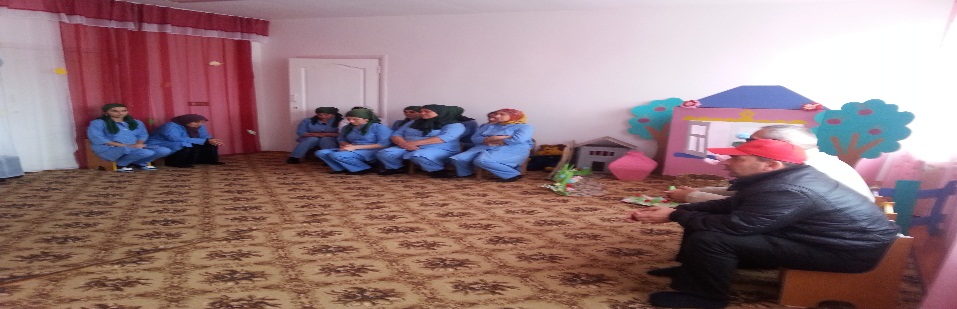 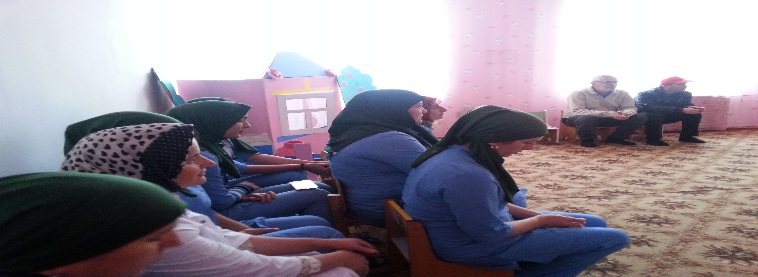 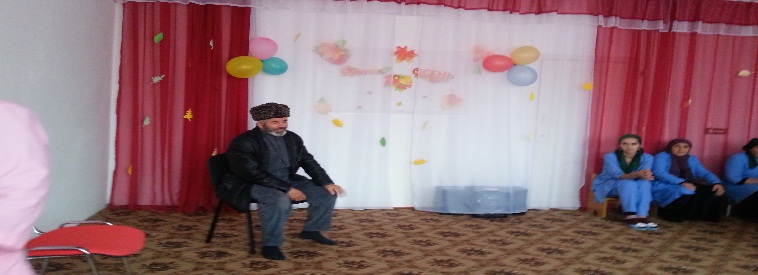 - Проведение консультаций с родителями по проблемам духовно-нравственного воспитания дошкольников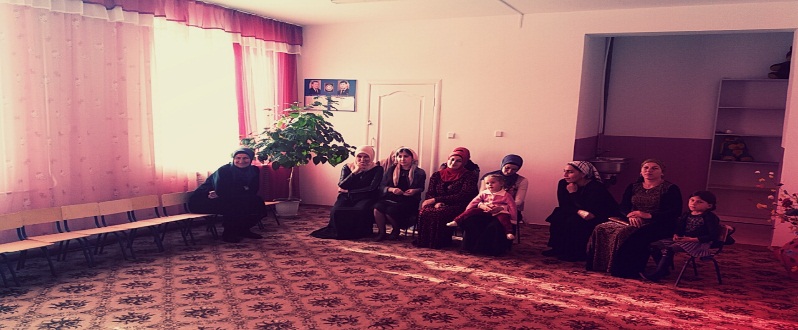 - Проведение бесед посвященных Дню чеченской женщины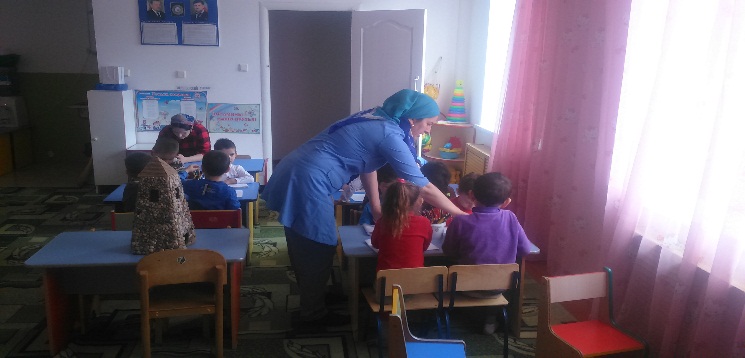 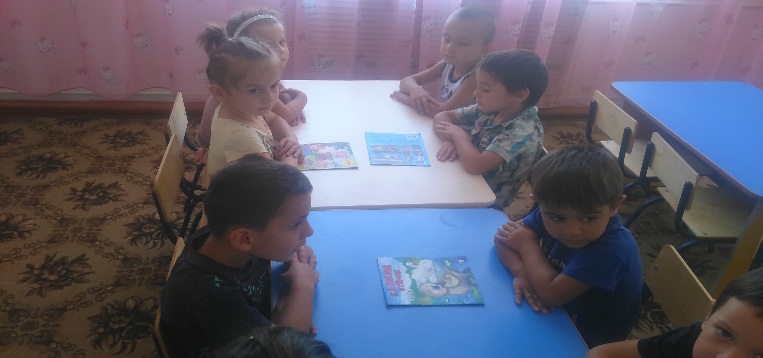 - Проведение утренника посвященного Дню чеченской женщины«28»_________2018г.Старший воспитатель                                                                            М.В. Булуева